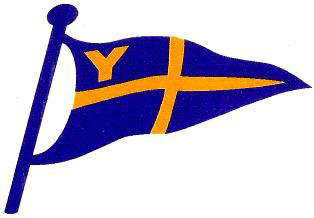 Yealm Yacht ClubRiverside Road East, Newton Ferrers, Plymouth,  PL8  1AE.   Tel: 01752 872291RNLI YACHT AND DINGHY PASSAGE RACESATURDAY 9th June 2018PLYMOUTH SOUND TO THE RIVER YEALMORGANISED BY THE YEALM YACHT CLUB (YYC)SAILING INSTRUCTIONSALL TIMES ARE BST   High Water Plymouth 13.07 BSTRULESThe race will be governed by the current Rules of Racing (RRS)  as amended, the Royal Yachting Association (RYA) prescriptions and Class Rules except as modified by these instructions.The Race Committee is the YYC Sailing Committee and the Officer of the Day who will usually be a Flag Officer of the Club.  The safety of a boat and her entire management including insurance shall be the sole responsibility of the owner / person in charge who must ensure that the boat and crew are adequate to face the conditions that may arise in the course of the race. Neither these instructions nor any inspection of the boat limits or reduces the absolute responsibility of the owner / person in charge for the crew, the boat and her management. The race organisers shall not be responsible for any loss, damage or personal injury howsoever caused to the owner / person in charge, boat or crew as a result of their taking part in the race. Moreover every owner / person in charge warrants the suitability of the boat for the race.Competitors are reminded of RRS Part 1, Fundamental Rule 4 which states: “DECISION TO RACE The responsibility for a boat’s decision to participate in a race or to continue racing is hers alone.”  Parents or guardians of young helms or crew are responsible for ensuring that the conditions prevailing are within the ability of those helms or crew.All competitors shall carry a full third party insurance policy for at least £3,000,000.Helms and crews in Classes 2 and 4 shall wear adequate buoyancy aids at all times (this changes RRS 1.2 and 40). Wetsuits will not be adequate.It is recommended that yachts and large multihulls in should conform with category 4 ISAF offshore regulations.All entrants are reminded that in addition to the normal regulations for avoiding collision at sea, Royal Navy ships and other large vessels, including cross channel ferries have right of way AT ALL TIMES within the limits of the Sound, extending 2 miles South of the Breakwater. Infringement will result in disqualification from the race in addition to any legal action taken by the Port Authorities (Dockyard Port of Plymouth Order 1998 as amended). Patrol craft are provided for competitors only and may not be able to assist with the salvage of boats and equipment. Craft with VHF are requested to keep a listening watch on Channel 77. All boats will be expected to render assistance if an official rescue craft is not immediately available. Your attention is drawn to RRS Part 1, Fundamental Rule 1.1.All boats retiring after the start must inform the race committee on the committee boat on Channel 77  or Yealm Yacht Club 01752 872291 as soon as possible, to avoid alerting the rescue services.ENTRIESThe race is open to yachts having a Port of Plymouth Sailing Association handicap, and to class dinghies, dayboats, keelboats, sportsboats and multihulls. Entry forms should be completed and signed (and countersigned by parent or guardian if the helm is under 18 years old) and returned with the appropriate entry fee to Yealm Yacht Club to arrive before 2000 hrs Friday 8th June. 3 Dinghy entries will be limited to 40 boats. In fair weather additional entries may be allowed at the discretion of the OOD	Boats that do not have a sail number must display a clear unique identification mark and describe it on their entry form.All helms must be aged 14 or over on the day of the race.Entry feesALL ENTRY FEES WILL BE TREATED AS DONATIONS TO THE RNLI (Reg No. 209603) - Please note that because this is a race for charity, entry fees will not be returned if all or part of the race is cancelled or if a boat does not start.NOTICES TO COMPETITORSIf required, notices to competitors will be posted on the official notice boards at the Yealm Yacht Club YYC, Yealm Steps and the Mount Batten Water Sports Centre. CADET ENTRANTSIf the forecast wind and sea state makes it unsafe for vessels in which neither crew nor helm are older than 17 years of age then notices will be posted at the Yealm Yacht Club, Yealm Steps and Mount Batten Water Sports Centre from 0930 on the day of the race to indicate that the race has been cancelled for this age group. Parents or guardians of competitors in this category may telephone for advice on 07508 483905CHANGES TO SAILING INSTRUCTIONSChanges to these Sailing Instructions will be displayed at the YYC, MBWSC by 1200 on the day of the race. Members of the race committee will be available from 2000 on Friday 8th June 2018 at The Yealm Yacht Club to answer any questions.  CANCELLATIONSignals made ashore will be displayed at the YYCIf the forecast wind and Sea State makes it unsafe for boats in Classes 2 and 4 then FLAG N will be flown at YYC from 1100 on the day of the race to indicate that the race has been cancelled for these Classes. Notices will be displayed as soon as possible at MBWSC.  In this event an RNLI Passage Race for yachts in Classes  1, 3 ,5 and 6.only will take place.In the event of conditions being so extreme that all racing has to be cancelled, notices will be displayed as soon as possible at Yealm Steps and broadcast on Channel 77Website and facebook.Notices, changes and cancellations may also be available through the websitewww.yealmyachtclub.co.uk/ and www.facebook.com /Yealm-Yacht-ClubSCHEDULE OF RACES and CLASS FLAGSThe race is divided into 6 Classes starting at 5 minute intervals commencing at 12.30hrs.If numbers justify there will be a separate race for multihulls using MOCRA handicaps If you are uncertain which class to enter, how to get a handicap for this event or other queries contact  event co-ordinator Chris Tullett on 07508 483905 or passagerace@yealmyachtclub.co.ukCOURSES and MARKSThe Start Line is between Dunstone Buoy (a yellow spherical buoy in Jennycliff Bay, Eastern Plymouth Sound) and the Mast of the Committee Boat (flying FLAG Z, anchored South of the end of Mount Batten Breakwater.Classes 2 and 4.Start line, Western End of Plymouth Breakwater to Port, Mewstone* to Port, both Yealm Sandbar red navigation buoys to Port and thence to the finish line at the Yealm Yacht Club.Classes 1, 3, 5 and 6Start line, Western End of Plymouth Breakwater to Port, Draystone Buoy to Port  Mewstone* to Port and thence to the Yealm Yacht Club finishing line at Mouthstone Point.* THE  MEWSTONE MUST BE PASSED IN A SAFE AND SEAMANLIKE FASHION BEARING IN MIND THE EXTENSIVE UNDERWATER REEFS.THE STARTBEFORE THE START ALL BOATS SHALL REPORT TO THE RACE COMMITTEE BY SAILING PAST THE STERN OF THE COMMITTEE BOAT (AVOIDING THE WARNING MARKER ATTACHED TO THE COMMITTEE BOAT ON A FLOATING LINE!) AND HAILING THE COMMITTEE MEMBER ASSIGNED TO CHECKING ENTRANTS. REPORTING BY VHF RADIO OR MOBILE PHONE WILL NOT BE ACCEPTED.The race will be started as follows. Times shall be taken from the visual signals: the failure of a sound signal shall be disregarded.1225hrs		Warning for class one		Pennant 1 raised		One blast						1226hrs		Preparatory for class one		Flag P raised		One blast						1229hrs		One minute for class one		Flag P lowered		One long blast				1230hrs		Start for class one		Pennant 1 lowered	One blast						1230hrs		Warning for class two		Pennant 2 raised		One blast						1231hrs		Preparatory for class two		Flag P raised		One blast						1234hrs		One minute for class two		Flag P lowered		One long blast				1235hrs		Start for class two			Pennant 2 lowered	One blast						1235hrs		Warning for class three		Pennant 3 raised		One blast						1236hrs		Preparatory for class three		Flag P raised		One blast						1239hrs		One minute for class three		Flag P lowered		One long blast	1240hrs		Start for class three		Pennant 3 lowered	One blast						1240hrs		Warning for class four		Pennant 4 raised		One blast						1241hrs		Preparatory for class four		Flag P raised		One blast						1244hrs		One minute for class four		Flag P lowered		One long blast				1245hrs		Start for class four		Pennant 4 lowered	One blast						1245hrs		Warning for class five		Pennant 5 raised		One blast						1246hrs		Preparatory for class five		Flag P raised		One blast						1249hrs		One minute for class five		Flag P lowered		One long blast				1250hrs		Start for class five			Pennant 5 lowered	One blast						1250hrs		Warning for class six		Pennant 5 raised		One blast						1251hrs		Preparatory for class six		Flag P raised		One blast						1254hrs		One minute for class 6		Flag P lowered		One long blast						1255hrs		Start for class 6			Pennant 6 lowered	One blast						The Start Line is between Dunstone Buoy (a yellow spherical buoy in Jennycliff Bay, Eastern Plymouth Sound) and the Mast of the Committee Boat (flying FLAG Z, anchored South of the end of Mount Batten Breakwater).Boats whose warning signal has not been made shall keep clear of the starting area and of all boats whose warning signal has been made.A boat shall not start later than 5 minutes after her starting signal.A second blast will be sounded if any boat is over the line at the start. Boats concerned should return and restart. No other signals will be made, which is an exception to RRS 29.Possible alternative start using Plym YC boxIn the unlikely event of a committee boat not being available, the Plym Yacht Club  line will be used.The line is an orange pole with an orange triangle on top in line with the mast on the Plym Yacht Club Start Box on the end of the Mountbatten Breakwater.  The outer limit mark is the West Mallard green conical buoyTHE FINISHCLASSES 2 and 4The Yealm Yacht Club line in Newton Ferrers opposite the club house – a transit of a mast on top of the shower block and a mast on the edge of the YYC quay. A large RNLI flag will be flown from the main YYC flag mast. (The main mast is not a component of the finish line transit). All entrants in classes 2, & 4 must sign off with the race committee at the Yealm Yacht Club.CLASSES 1,3, 5 and 6The Mouthstone line comprising of a transit of two flagpoles on Mouthstone point with an outer distance mark of a committee boat displaying a RNLI flag (if on station).  Vessels must in any case record own finish times and note yachts next ahead and astern. If no committee boat is on station entrants in classes 1,3,5 and 6 should ensure that their finish times are reported to the race committee before 1430hrs either by telephoning Yealm Yacht Club 01752 872291 or in person at the Club.TIME LIMITBoats that have not finished by 1430 will be deemed to have retired. The skippers of such boats must inform the race committee either by phone to Yealm Yacht Club 01752 872291, in person at the Club or on VHF Channel 77.PROTESTSProtests shall be in writing and delivered to the Yacht Club within one hour of the finish of the last boat in the relevant class.Protests will be heard in approximately the order of receipt as soon as possible.Protest notices will be posted within 30 minutes of the protest time limit to inform competitors where and when there is a hearing in which they are parties to a hearing or named as witnesses.HANDICAPSClass 1 and 5 Yachts will race under the Port of Plymouth Sailing Association TCF handicapping system published by the Hon. Handicapper PPSA (www.ppsa.org.uk).  For dinghies, dayboats, keelboats, sports boats  the latest available PY number will be used. If numbers justify there will be a separate race for multihulls using MOCRA handicaps GENERAL INFORMATIONThe following perpetual trophies will be presented on corrected times:-Holman Bowl	Winning boat from class 4 Plymouth Sound Cup	Winning Yacht  from the combination of classes 1 and 5Plymouth Sound Tankard	Winning Helm under 18 years from  the combination of classes 2 and 4Margaret Andrews Trophy	Winner of  Class 2 Preliminary Results may be available at the club from about 1430hrs.  Before the raceBefore the race entrants may use the Mountbatten Sailing & Watersports Centre where any last minute notices will be posted.  Normal landing charges may be levied. Anchoring in the Cattewater Channel is forbidden. Trip lines are advised if anchoring elsewhere.After the raceAfter the finish entrants are welcome to use the facilities of the YYC clubhouse.  Refreshments will be served from 1330hrs onwards for all competitors and those who have assisted in running the race. Trophies if not decided at the preliminary prize giving after the race will be awarded at the YYC Annual Prize Giving later in the year.  It is hoped that as many boats as possible will anchor off the Yealm Yacht Club but please keep to east of the finishing line and beware the falling tide. The creek opposite the club dries out.  There should be sufficient water for most boats until about 1700. The club will endeavour to provide a launch service to and from the clubhouse for yachts mooring in the Pool. Overnight mooring, storage and parking of boatsIt is hoped that entrants from our neighbouring clubs in and around Plymouth may wish to stay overnight in either Noss Mayo or Newton Ferrers. The River Yealm has a number of moorings and pontoon spaces for any yachts that may wish to stay overnight after the race. Space ashore or afloat may be found for dinghies and dayboats by making advance contact with the Harbour Master on 01752 872533 or office@yealmharbourauthority.co.ukClassEntries by 2000hrs Friday 8th JuneCadets (under 18yrs) in dinghies£5.00Dinghies, dayboats, dinghy type multi-hulls£8.00Sportsboats and keelboats£13.00Yachts including multi-hulls£16.00ClassDescriptionFlag1Yachts Pennant 12Dayboats including Cornish ShrimpersPennant 23Sportsboats & keelboatsPennant 34Dinghies  Pennant 45Fast YachtsPennant 56Possible additional start for multi-hull yachtsPennant 6